Проект внесения изменений в Правила землепользования и
застройки муниципального образования «Кизнерское», утвержденные
решением Совета депутатов муниципального образования
«Кизнерское» Кизнерского района Удмуртской Республики от 28 августа 2013 года № 15/2 «Об утверждении Правил землепользования и застройки муниципального образования «Кизнерское» внести в Правила землепользования и застройки муниципального
образования «Кизнерское», утвержденные решением Совета депутатов муниципального образования «Кизнерское» Кизнерского района от 28 августа 2013 года № 15/2 «Об утверждении  Правил землепользования и застройки муниципального образования «Кизнерское», следующие изменения:схема градостроительного зонирования (основной чертеж)  к Правилам землепользования и застройки муниципального образования  «Кизнерское» Кизнерского района Удмуртской Республики» в северо-западной части поселка Кизнер часть территориальной зоны Р-1 Места отдыха общего пользования,  заменить на территориальную зону  ЖЗ-1 Индивидуальные жилые дома с приусадебными участками, согласно Приложения №1.Приложение №1Фрагмент схемы градостроительного зонирования (основной чертеж)  к Правилам землепользования и застройки муниципального образования  «Кизнерское» расположенной в кадастровых кварталах 18:13:059012, 18:13:059042 в северо-западной части поселка Кизнер часть территориальной зоны Р-1 Места отдыха общего пользования,  заменить на территориальную  зону  ЖЗ-1 Индивидуальные жилые дома с приусадебными участками. 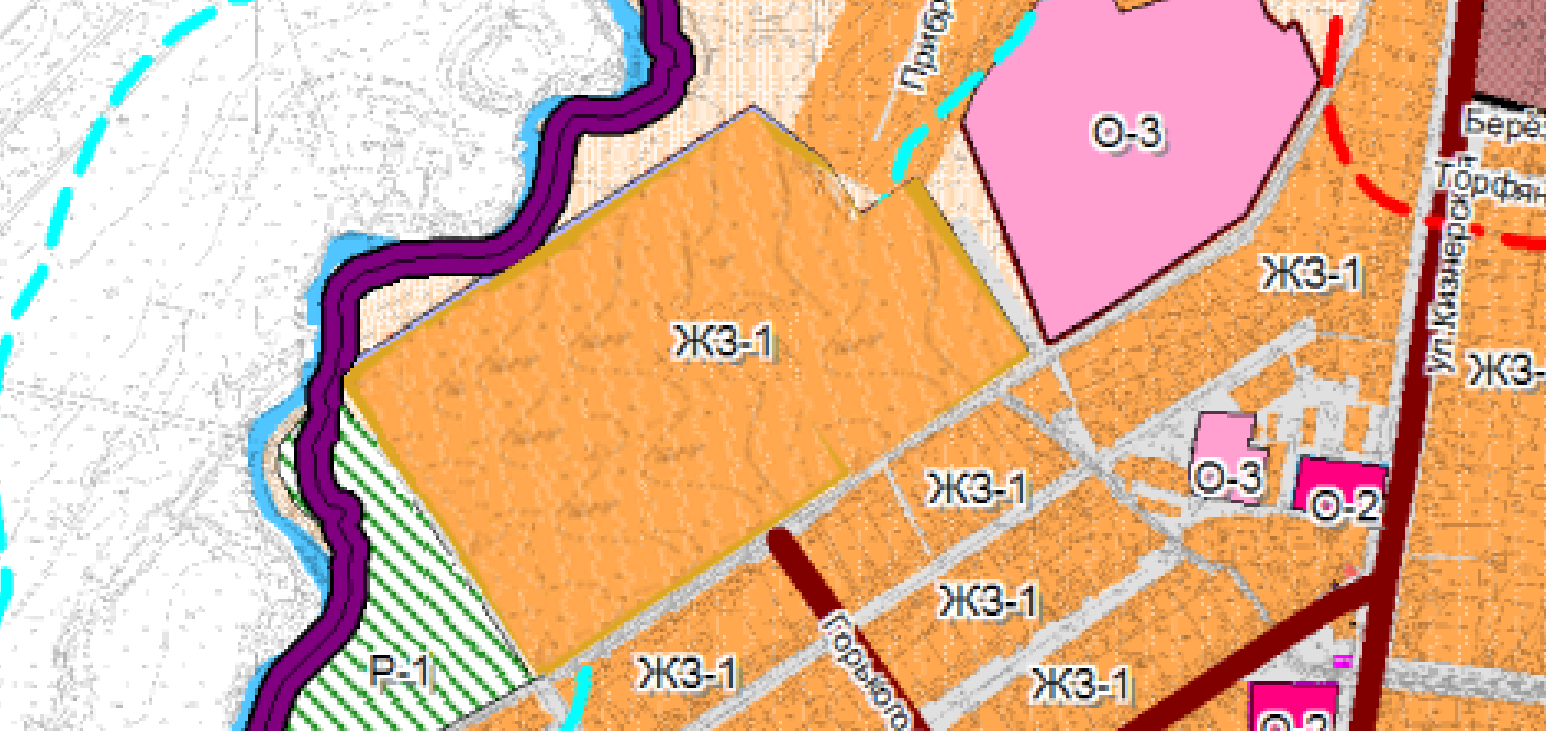 Глава муниципального образования «Кизнерское»                                              И.Н. Яковлев